                               Kickstart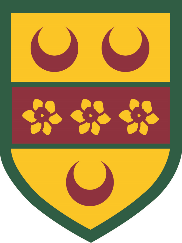 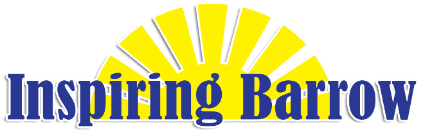 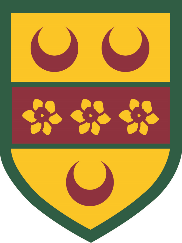                                                                  Year 7 Programme June 2021                                                                           Questionnaire Data 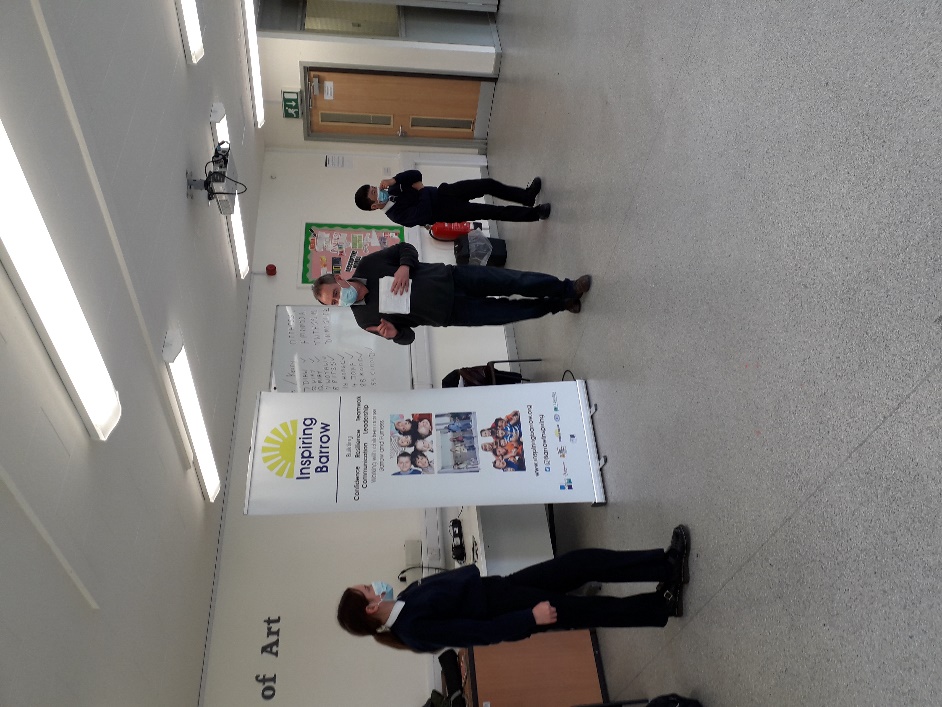 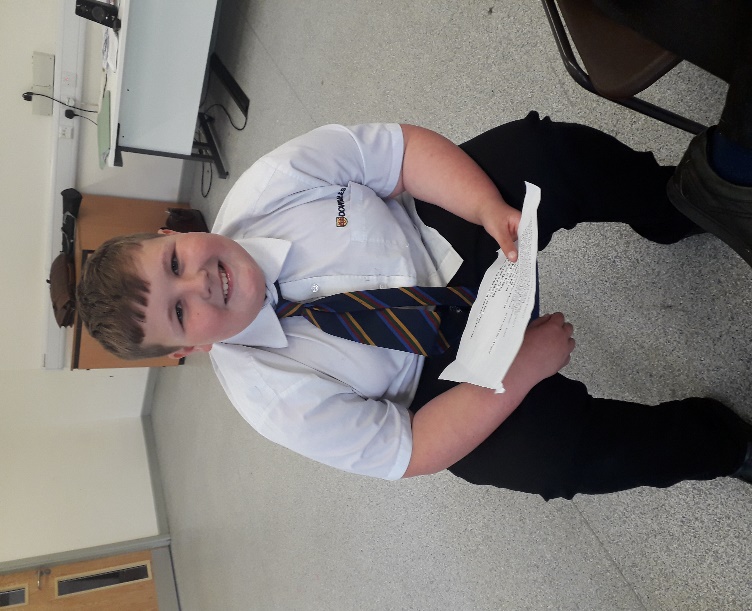 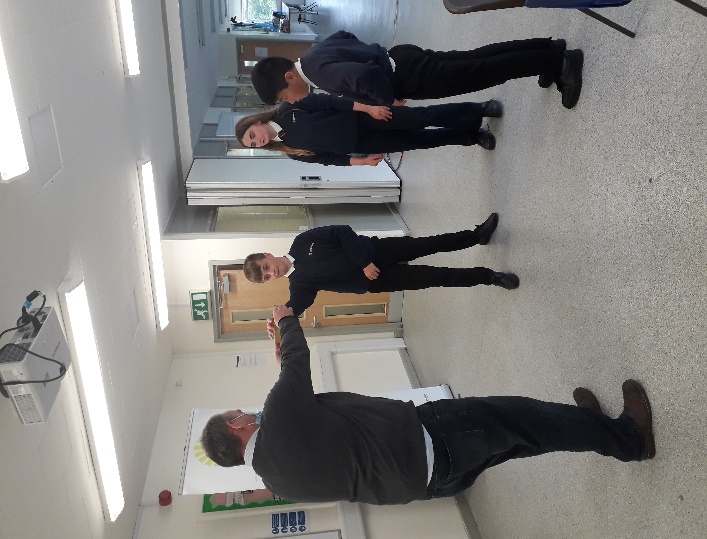 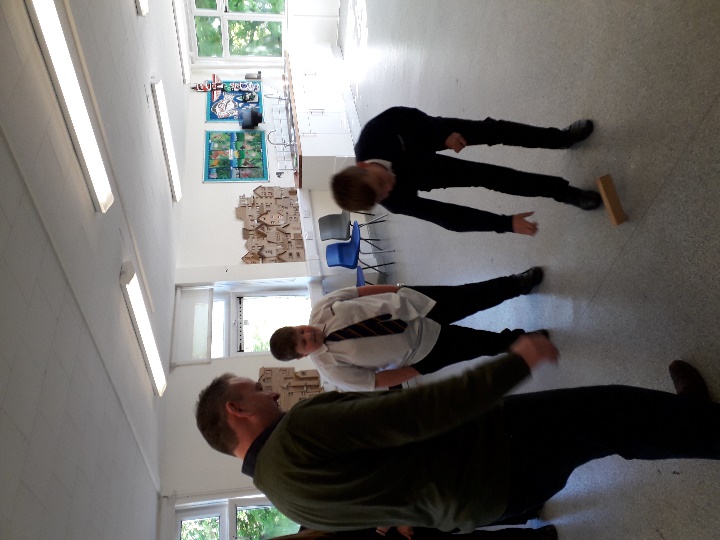 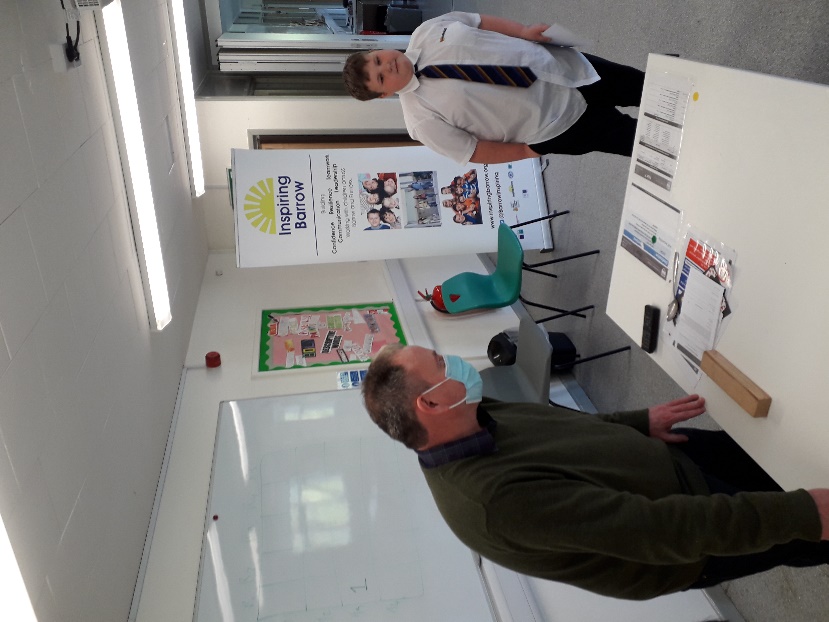 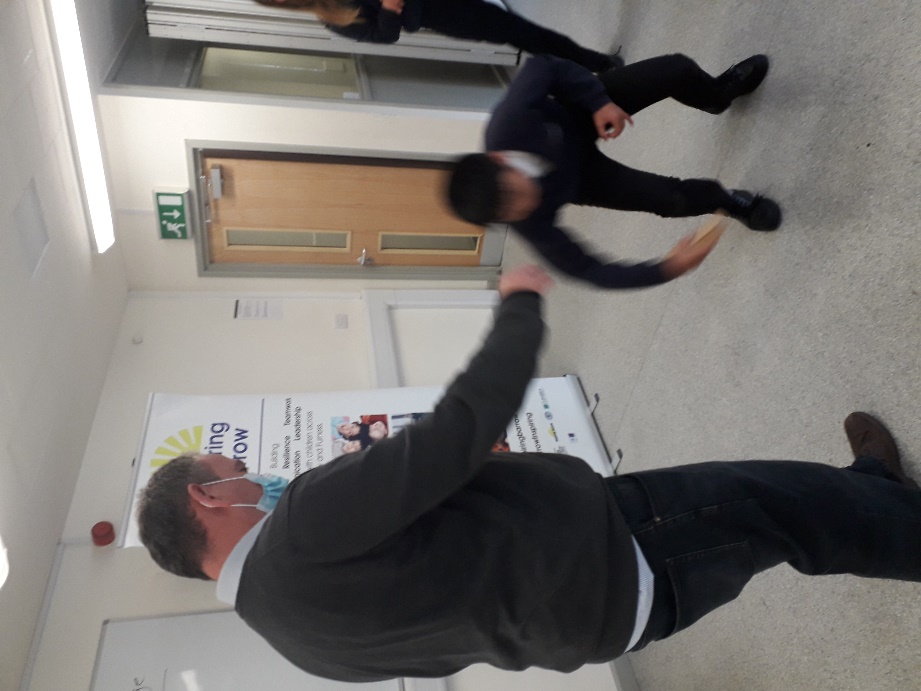 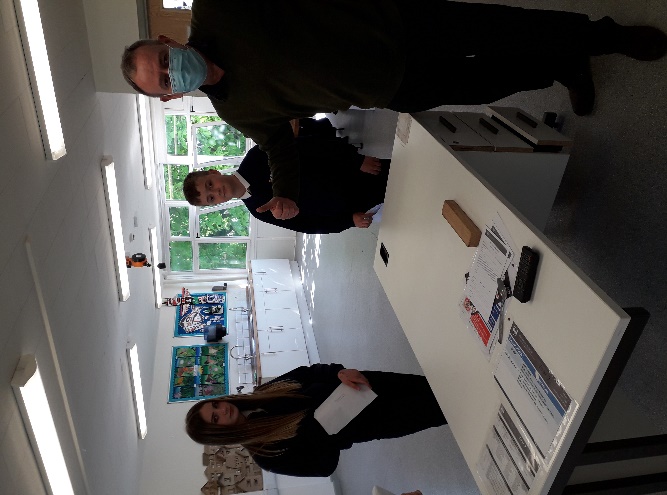 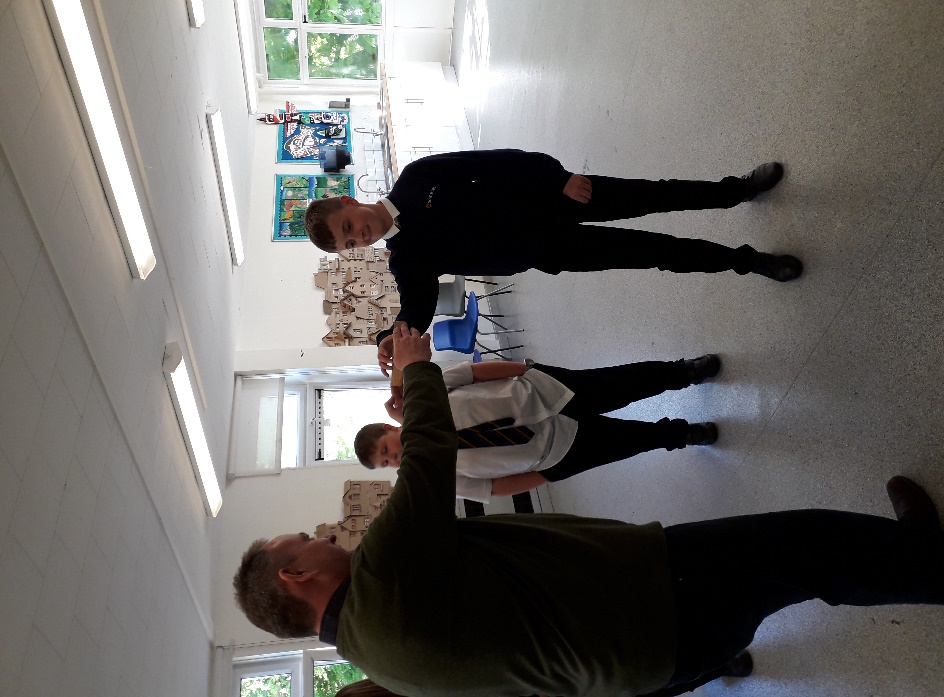 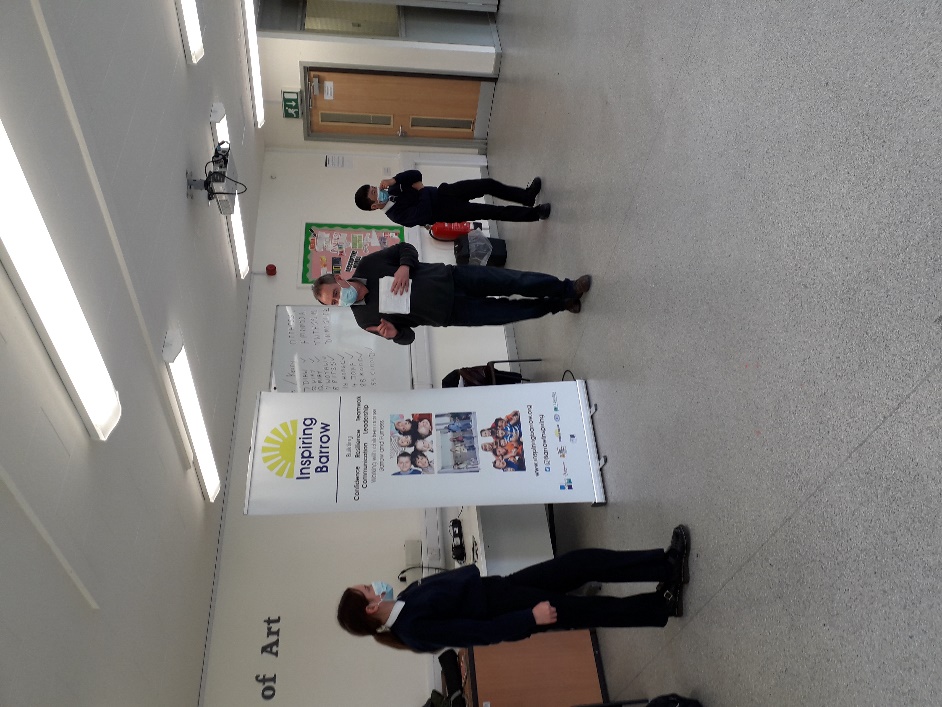 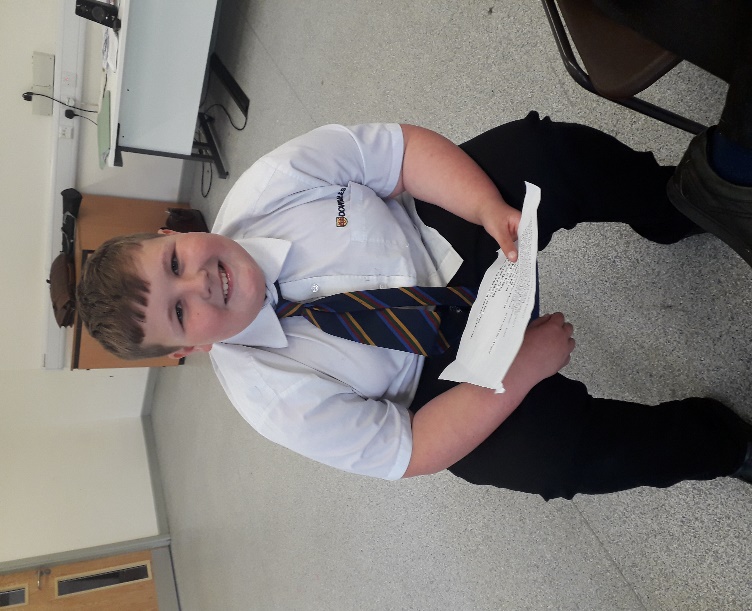 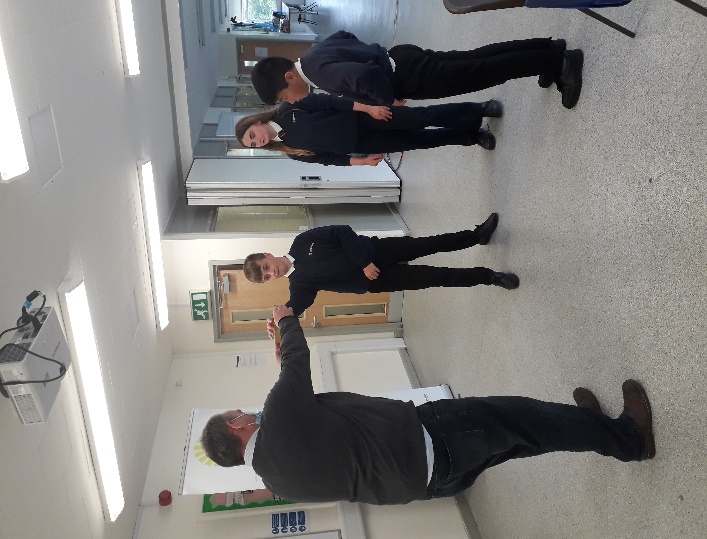 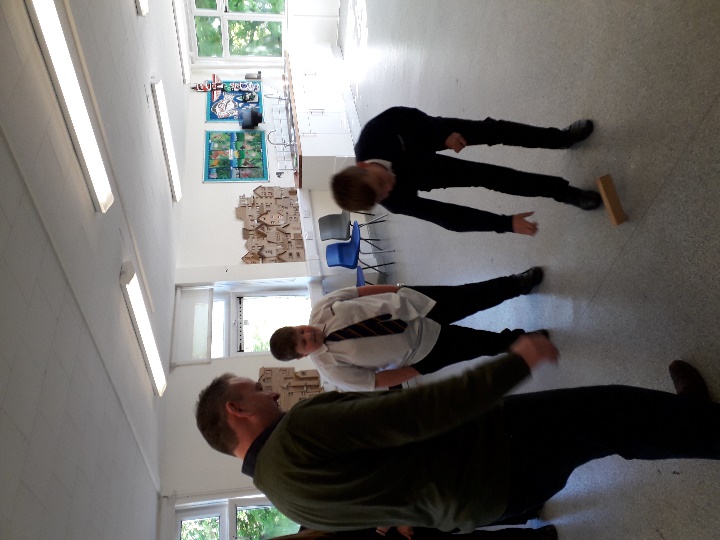 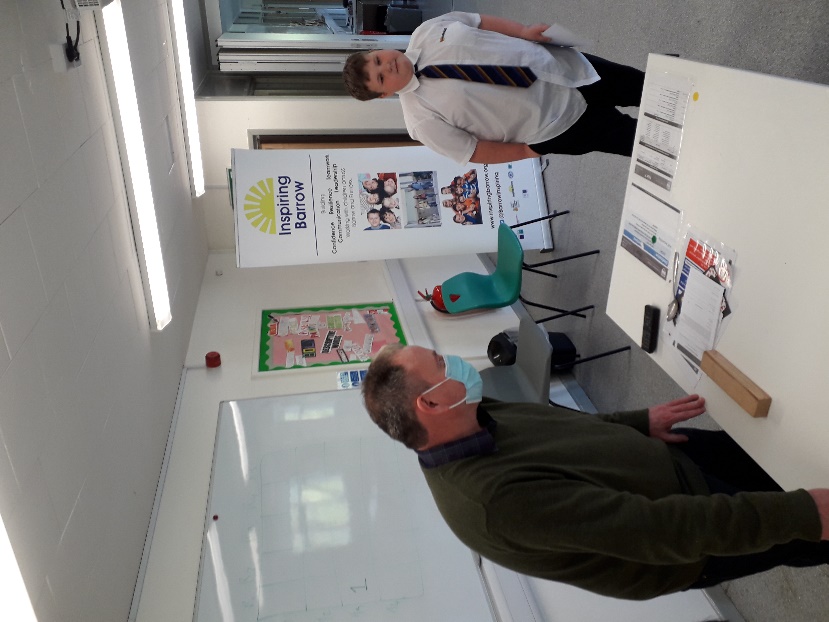 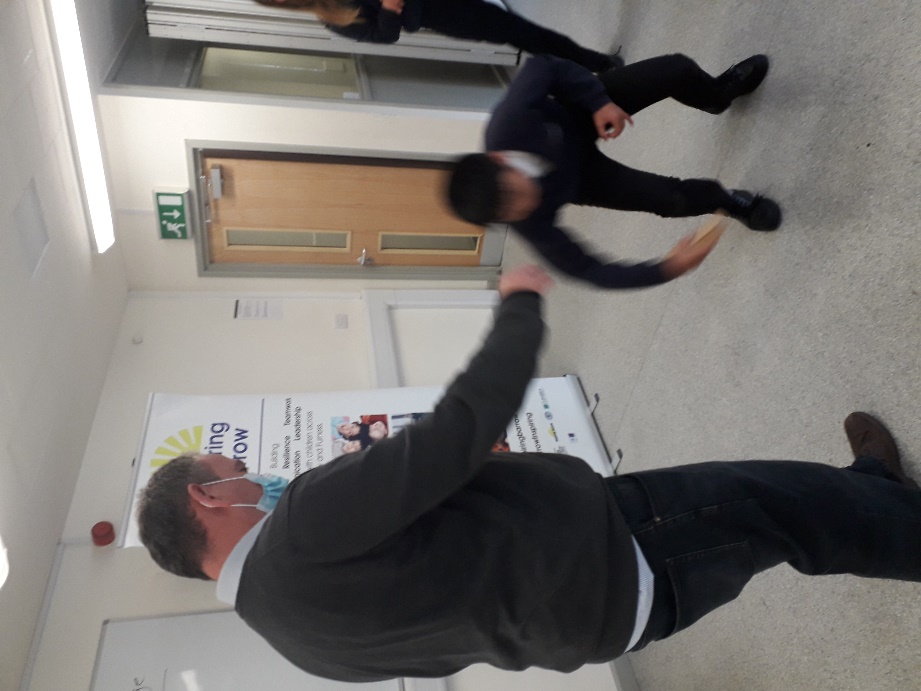 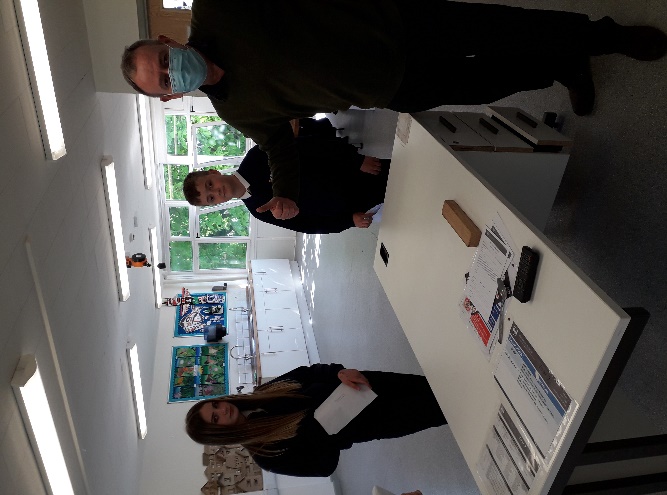 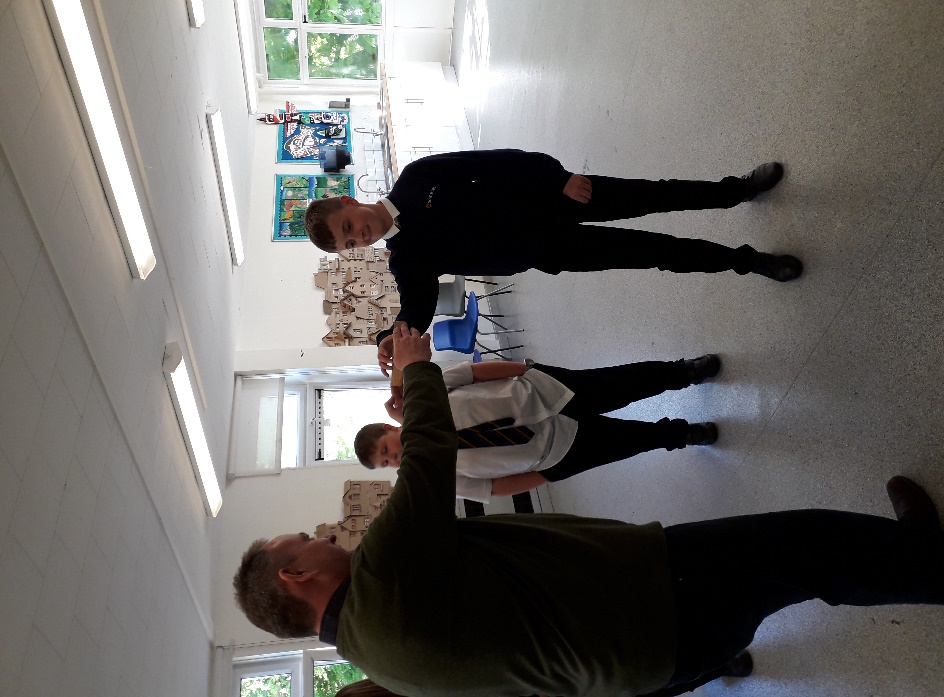 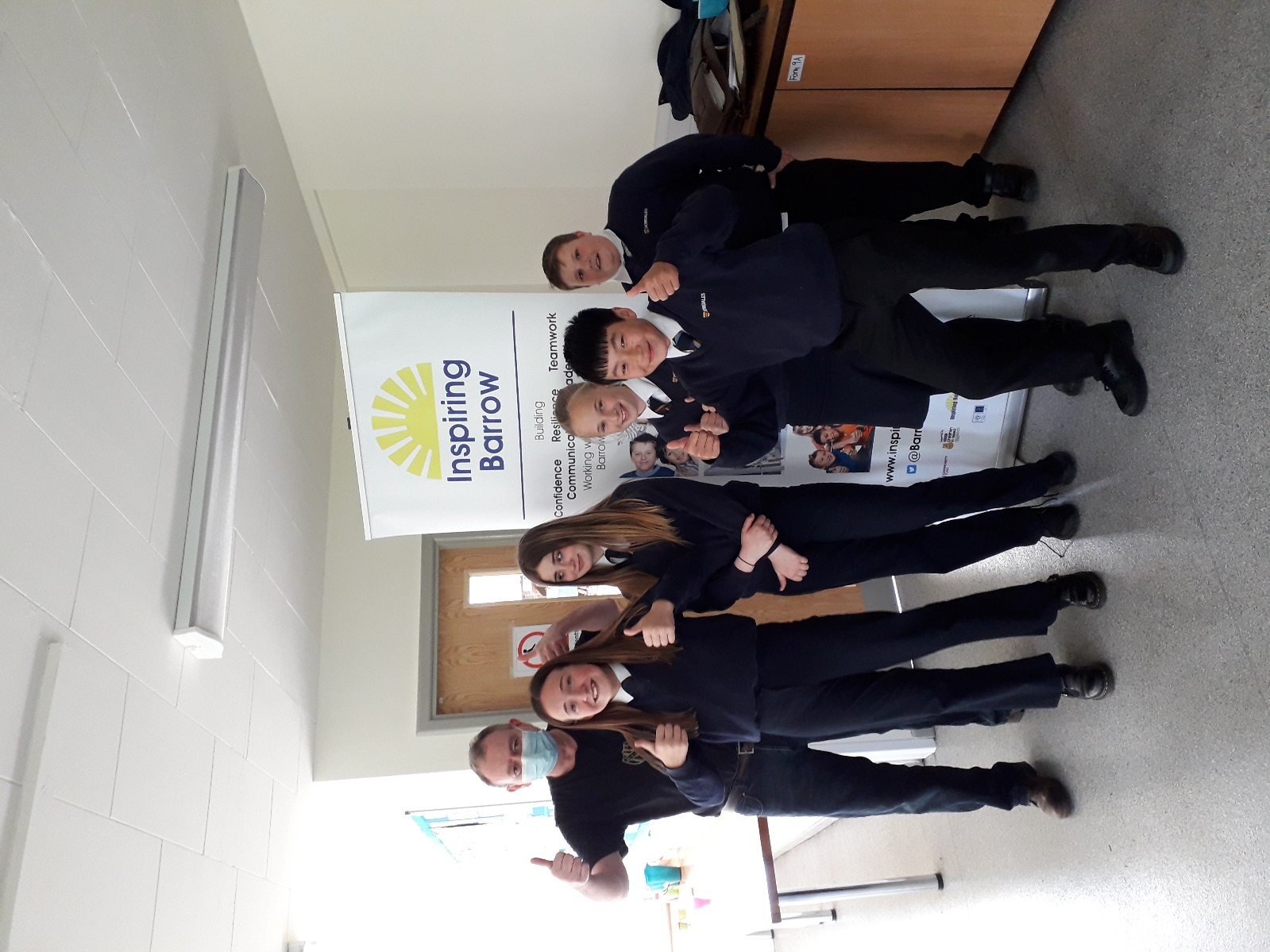 Have you been affected by the Covid pandemic?Have you been affected by the Covid pandemic?Have you been affected by the Covid pandemic?Have you been affected by the Covid pandemic?Not at all20%A little bit10%Quite a lot50%Really struggled20%Impact of lockdown: Feeling lonely/isolated, missed family and friends, lack confidence in social situations, couldn’t visit Dad in hospitalImpact of lockdown: Feeling lonely/isolated, missed family and friends, lack confidence in social situations, couldn’t visit Dad in hospitalImpact of lockdown: Feeling lonely/isolated, missed family and friends, lack confidence in social situations, couldn’t visit Dad in hospitalImpact of lockdown: Feeling lonely/isolated, missed family and friends, lack confidence in social situations, couldn’t visit Dad in hospital60% struggled to complete schoolwork during lockdown: Lack of a quiet working space, internet/Wifi issues, work too difficult, needed extra support with work60% struggled to complete schoolwork during lockdown: Lack of a quiet working space, internet/Wifi issues, work too difficult, needed extra support with work60% struggled to complete schoolwork during lockdown: Lack of a quiet working space, internet/Wifi issues, work too difficult, needed extra support with work60% struggled to complete schoolwork during lockdown: Lack of a quiet working space, internet/Wifi issues, work too difficult, needed extra support with workSince taking part in the Kickstart Programme:Since taking part in the Kickstart Programme:Since taking part in the Kickstart Programme:Since taking part in the Kickstart Programme:80% Feel more confident80% Feel more confident80% Feel more confident80% Feel more confident80% Find it easier to talk to other people80% Find it easier to talk to other people80% Find it easier to talk to other people80% Find it easier to talk to other people80% Try harder to deal with new challenges-not giving up80% Try harder to deal with new challenges-not giving up80% Try harder to deal with new challenges-not giving up80% Try harder to deal with new challenges-not giving up90% Enjoy working with others90% Enjoy working with others90% Enjoy working with others90% Enjoy working with others80% Are more confident leading an activity80% Are more confident leading an activity80% Are more confident leading an activity80% Are more confident leading an activity80% Are more confident sharing ideas and opinions80% Are more confident sharing ideas and opinions80% Are more confident sharing ideas and opinions80% Are more confident sharing ideas and opinions80% Are more aware of their own strengths and what they are good at80% Are more aware of their own strengths and what they are good at80% Are more aware of their own strengths and what they are good at80% Are more aware of their own strengths and what they are good at100% Would recommend Kickstart to others100% Would recommend Kickstart to others100% Would recommend Kickstart to others100% Would recommend Kickstart to othersEnjoyed about Kickstart:‘Snacking’‘The challenges’‘Being with friends and building confidence’‘The ability to talk to people I never usually talk to’‘Meeting new friends’‘Activities’‘Everything’‘Food’‘All the activities and teamwork’Enjoyed about Kickstart:‘Snacking’‘The challenges’‘Being with friends and building confidence’‘The ability to talk to people I never usually talk to’‘Meeting new friends’‘Activities’‘Everything’‘Food’‘All the activities and teamwork’Enjoyed about Kickstart:‘Snacking’‘The challenges’‘Being with friends and building confidence’‘The ability to talk to people I never usually talk to’‘Meeting new friends’‘Activities’‘Everything’‘Food’‘All the activities and teamwork’Enjoyed about Kickstart:‘Snacking’‘The challenges’‘Being with friends and building confidence’‘The ability to talk to people I never usually talk to’‘Meeting new friends’‘Activities’‘Everything’‘Food’‘All the activities and teamwork’Ideas to improve Kickstart:‘More food’‘No it’s great’Ideas to improve Kickstart:‘More food’‘No it’s great’Ideas to improve Kickstart:‘More food’‘No it’s great’Ideas to improve Kickstart:‘More food’‘No it’s great’Worries/concerns:‘If people don’t like me’‘Communications’‘Grades’Worries/concerns:‘If people don’t like me’‘Communications’‘Grades’Worries/concerns:‘If people don’t like me’‘Communications’‘Grades’Worries/concerns:‘If people don’t like me’‘Communications’‘Grades’School staff feedback:Then sessions are well planned and structured and the students enjoy the sessions. The facilitators establish good relationships with the students and therefore the sessions are productive and the students respond well and positively.The student feedback is good here is what some of them have said:“I really enjoyed the KickStart sessions and I felt they have really helped. Please can I be considered to do the sessions again in year 8?” Yr. 7 boy.“I really enjoyed the sessions and have met some new people in the year and feel more confident to talk to people I don’t know” Yr. 7 girl.“I have really enjoyed working with different people and feeling part of a team.” Yr. 7 boy.The students gain in confidence and learn about leadership skills, which really progresses their communication skills. The students feel comfortable and safe to have a go, which is important to enable them to move forward.KickStart is a positive course that we value for our young people and feel that it has an impact.A DoveAssistant Head teacherSchool staff feedback:Then sessions are well planned and structured and the students enjoy the sessions. The facilitators establish good relationships with the students and therefore the sessions are productive and the students respond well and positively.The student feedback is good here is what some of them have said:“I really enjoyed the KickStart sessions and I felt they have really helped. Please can I be considered to do the sessions again in year 8?” Yr. 7 boy.“I really enjoyed the sessions and have met some new people in the year and feel more confident to talk to people I don’t know” Yr. 7 girl.“I have really enjoyed working with different people and feeling part of a team.” Yr. 7 boy.The students gain in confidence and learn about leadership skills, which really progresses their communication skills. The students feel comfortable and safe to have a go, which is important to enable them to move forward.KickStart is a positive course that we value for our young people and feel that it has an impact.A DoveAssistant Head teacherSchool staff feedback:Then sessions are well planned and structured and the students enjoy the sessions. The facilitators establish good relationships with the students and therefore the sessions are productive and the students respond well and positively.The student feedback is good here is what some of them have said:“I really enjoyed the KickStart sessions and I felt they have really helped. Please can I be considered to do the sessions again in year 8?” Yr. 7 boy.“I really enjoyed the sessions and have met some new people in the year and feel more confident to talk to people I don’t know” Yr. 7 girl.“I have really enjoyed working with different people and feeling part of a team.” Yr. 7 boy.The students gain in confidence and learn about leadership skills, which really progresses their communication skills. The students feel comfortable and safe to have a go, which is important to enable them to move forward.KickStart is a positive course that we value for our young people and feel that it has an impact.A DoveAssistant Head teacherSchool staff feedback:Then sessions are well planned and structured and the students enjoy the sessions. The facilitators establish good relationships with the students and therefore the sessions are productive and the students respond well and positively.The student feedback is good here is what some of them have said:“I really enjoyed the KickStart sessions and I felt they have really helped. Please can I be considered to do the sessions again in year 8?” Yr. 7 boy.“I really enjoyed the sessions and have met some new people in the year and feel more confident to talk to people I don’t know” Yr. 7 girl.“I have really enjoyed working with different people and feeling part of a team.” Yr. 7 boy.The students gain in confidence and learn about leadership skills, which really progresses their communication skills. The students feel comfortable and safe to have a go, which is important to enable them to move forward.KickStart is a positive course that we value for our young people and feel that it has an impact.A DoveAssistant Head teacherInspiring Barrow staff feedback:The Students at Dowdales like all schools have struggled this year working out of one building on the school site to ensure their “Bubble “remained intact. They did however attended every session of the programme and as the data shows continued to support one another, building on the skills that Kickstart aims to instil in them. Increased confidence, self- esteem resilience, communication and leadership. They worked together when things got difficult in the session which was highly praised by the Inspiring Barrow staffGreat Work DowdalesInspiring Barrow staff feedback:The Students at Dowdales like all schools have struggled this year working out of one building on the school site to ensure their “Bubble “remained intact. They did however attended every session of the programme and as the data shows continued to support one another, building on the skills that Kickstart aims to instil in them. Increased confidence, self- esteem resilience, communication and leadership. They worked together when things got difficult in the session which was highly praised by the Inspiring Barrow staffGreat Work DowdalesInspiring Barrow staff feedback:The Students at Dowdales like all schools have struggled this year working out of one building on the school site to ensure their “Bubble “remained intact. They did however attended every session of the programme and as the data shows continued to support one another, building on the skills that Kickstart aims to instil in them. Increased confidence, self- esteem resilience, communication and leadership. They worked together when things got difficult in the session which was highly praised by the Inspiring Barrow staffGreat Work DowdalesInspiring Barrow staff feedback:The Students at Dowdales like all schools have struggled this year working out of one building on the school site to ensure their “Bubble “remained intact. They did however attended every session of the programme and as the data shows continued to support one another, building on the skills that Kickstart aims to instil in them. Increased confidence, self- esteem resilience, communication and leadership. They worked together when things got difficult in the session which was highly praised by the Inspiring Barrow staffGreat Work Dowdales